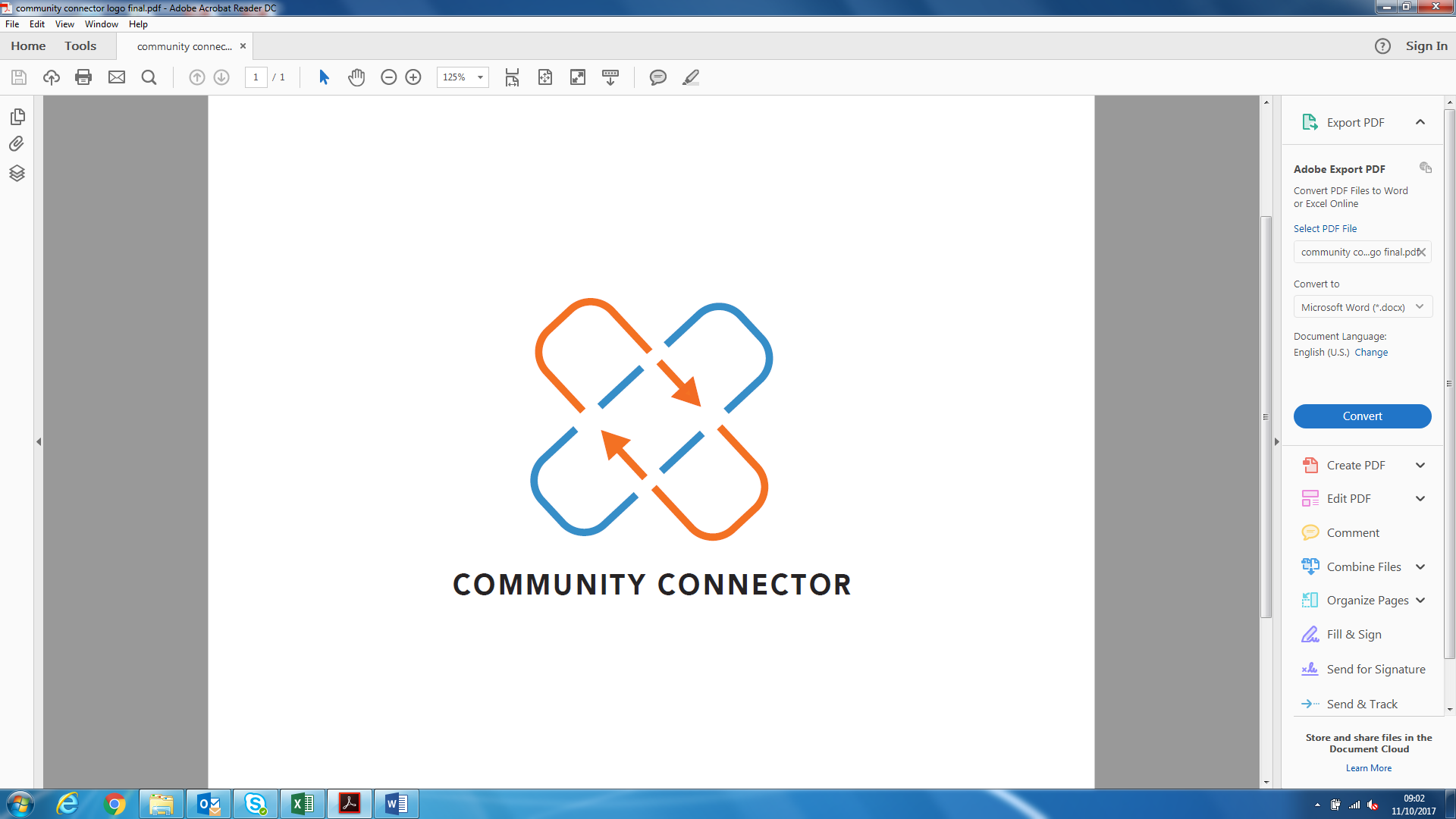 Please send this form to our secure inbox:    communityconnector@suffolkfamilycarers.orgName:Date of Birth:Phone:Gender(please circle)Male / FemalePrefer not to sayMale / FemalePrefer not to sayEmail:NHS NumberAddress:Type of Referral(Please complete one of these shaded columns)ORGANISATION/SERVICEName / role of referrer and include details of previous contactINDIVIDUAL Name/ relationship to person being referred eg Family/ friend/ neighbour)SELF REFERRALTell us how you found out about “Community Connector”SELF REFERRALTell us how you found out about “Community Connector”Consent obtained:   YES/ NOYES/ NONot applicableNot applicableSignature and dateReason for Referral (include relevant history and any risks or challenges to be aware of)Reason for Referral (include relevant history and any risks or challenges to be aware of)Reason for Referral (include relevant history and any risks or challenges to be aware of)Reason for Referral (include relevant history and any risks or challenges to be aware of)Reason for Referral (include relevant history and any risks or challenges to be aware of)What outcomes would you like to see from this referral to the Community Connector?Please tick box or state under “Other”What outcomes would you like to see from this referral to the Community Connector?Please tick box or state under “Other”What outcomes would you like to see from this referral to the Community Connector?Please tick box or state under “Other”What outcomes would you like to see from this referral to the Community Connector?Please tick box or state under “Other”What outcomes would you like to see from this referral to the Community Connector?Please tick box or state under “Other”Reduced social isolation - feeling better connected with the local communityReduced social isolation - feeling better connected with the local communityReduced social isolation - feeling better connected with the local communityReduced social isolation - feeling better connected with the local communityImprovements to lifestyle – feeling healthier, fitter, and happierImprovements to lifestyle – feeling healthier, fitter, and happierImprovements to lifestyle – feeling healthier, fitter, and happierImprovements to lifestyle – feeling healthier, fitter, and happierRelevant advice or information accessed in order to address presenting issues.Relevant advice or information accessed in order to address presenting issues.Relevant advice or information accessed in order to address presenting issues.Relevant advice or information accessed in order to address presenting issues.Improved confidence and self esteemImproved confidence and self esteemImproved confidence and self esteemImproved confidence and self esteemNew or existing skills developed with potential opportunities for volunteering/ employmentNew or existing skills developed with potential opportunities for volunteering/ employmentNew or existing skills developed with potential opportunities for volunteering/ employmentNew or existing skills developed with potential opportunities for volunteering/ employmentPrevented or reduced the need for clinical intervention or statutory support servicesPrevented or reduced the need for clinical intervention or statutory support servicesPrevented or reduced the need for clinical intervention or statutory support servicesPrevented or reduced the need for clinical intervention or statutory support servicesOther (please state)Other (please state)Other (please state)Other (please state)